North Country Home Care II Hiring ProcessDue to the new state regulations all prospective employees must get the following items into the office to start the hiring process. This information will be used by NCHC to initiate a background study. All employees MUST have an active email.	*NCHC application form 	*Copy of your Driver’s License and Social Security Card	After NCHC receives these items we will initiate the background study.  You will receive 3 emails.1. Email from DHS Netstudy to complete consent forms.2. Email from NCHC with instructions for fingerprinting with important information.3. Email from Identigo to make appointment for fingerprinting and photo.Once the background study clears you will be called to complete orientation.       Please Bring The Following Items To Orientation                      (Orientation will take up to 2 hours)*Copy of PCA/CFSS  Certificate*Direct Deposit Info - account number and routing number *Copy of CPR/First Aid Card (if you have one)*Copy of current Auto Insurance($100,000 per person/$300,000                                  per accident at minimum required to transport clients)PLEASE REMEMBER TO BRING ALL OF THE ABOVE REQUIRED DOCUMENTS TO ORIENTATION.  IF YOU DO NOT HAVE THEM WITH, WE WILL HAVE TO RESCHEDULE YOUR ORIENTATION!!         Questions, Please Call North Country Home Care II INC. 763-856-9955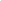 E-mail notices: After you register for the test, you will receive two types of e-mails from                            Dhs.DSD.Learn@state.mn.us:1. Registration confirmation e-mail which includes:Confirmation number used to cancel the registrationDirect link to the certification test2. Certification confirmation e-mail includes:Certificate Number required by agencies before hire for PCA/CFSS Provider EnrollmentLink to certificatesIf you still have problems with the course, e-mail questions to dhs.dsd.learn@state.mn.us or call (651) 431-2400.